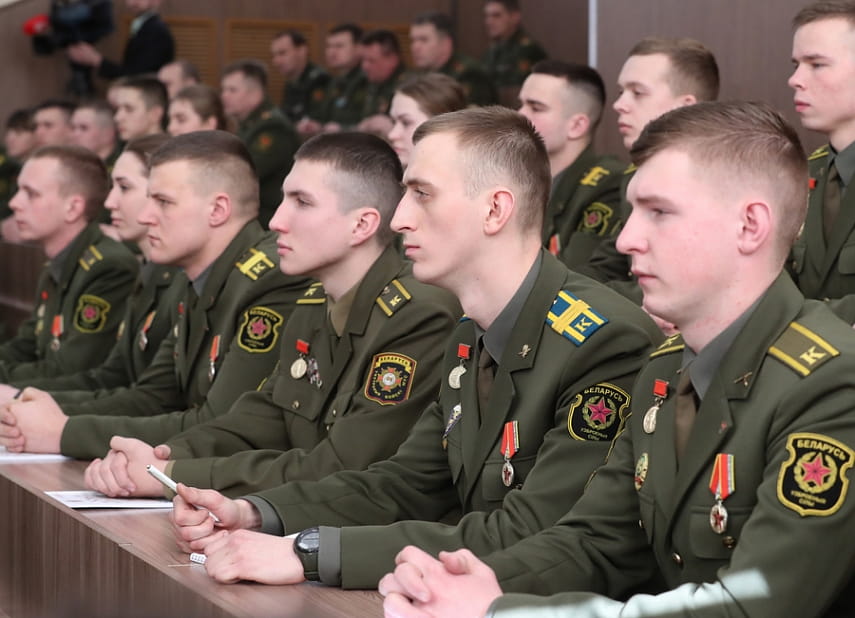 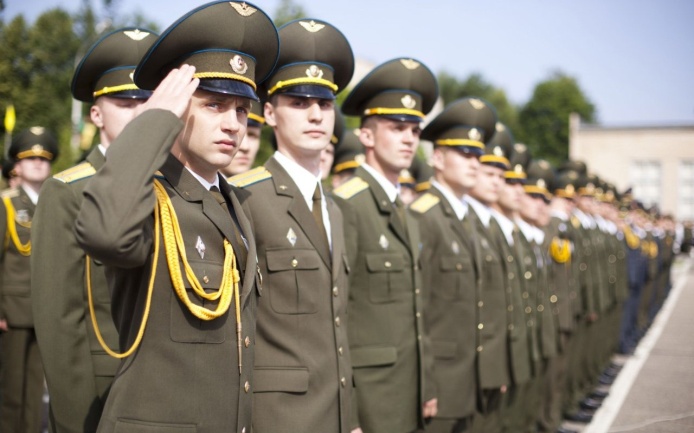 МЕРОПРИЯТИЯ ВОЕННО-ПРОФЕССИОНАЛЬНОЙОРИЕНТАЦИИ ГРАЖДАН октябрь – декабрьГОРОД МИНСК:МИНСКАЯ ОБЛАСТЬ:ВИТЕБСКАЯ ОБЛАСТЬ:ГОМЕЛЬСКАЯ ОБЛАСТЬ:БРЕСТСКАЯ ОБЛАСТЬ:ГРОДНЕНСКАЯ ОБЛАСТЬ:МОГИЛЕВСКАЯ ОБЛАСТЬ:* кроме спланированных мероприятий, по согласованию с руководством учреждений образования будут организованы встречи (беседы) с учащимися;* интересующие вопросы по проведению указанных мероприятий можно уточнить в военном комиссариате по месту жительства.22 октября,3, 19 ноября«День открытых дверей» на военно-техническом факультете в Белорусском национальном техническом университете+37529 7805235Скиба М.П.22 октября,1, 2 ноября«День открытых дверей» в 3620 артиллерийской базе вооружения+37529 8608025Якубов А.В.29 октября«День открытых дверей» в УО «Военная академия Республики Беларусь»+37517 2874922Кабанович С.Н.29 октября«День открытых дверей» на военно-медицинском институте
в УО «Белорусский государственный медицинский университет»+37529 1062029Катульский И.Н.4 ноября«День открытых дверей» в 83 центре радиосвязи
+37529 5052905Князь В.С.12 ноября«День открытых дверей (для кадетов)» в УО «Военная академия Республики Беларусь»+37517 2874922Кабанович С.Н.17 ноябряТоржественные мероприятия, посвященные годовому празднику воинской части (62 центральный узел связи)+37529 1323615Липилин С.О..18 ноябряАкция «Один день из жизни курсанта» на военно-техническом факультете в Белорусском национальном техническом университете+37529 7805235Скиба М.П.18 ноябряТоржественные мероприятия, посвященные «Дню ракетных войск и артиллерии» в 56 отдельном полку связи+37517 2086221Кристалев К.В.19 ноября«День открытых дверей» на военном факультете 
в УО «Белорусский государственный университет информатики и радиоэлектроники»+37517 2932126Балабанов А.М.15 декабряТоржественные мероприятия, посвященные годовому празднику воинской части (56 отдельной полк связи)+37517 2086221Кристалев К.В.декабрь«День открытых дверей» в 31 навигационно-топографическом центре+37517 2086221Данильчук С.А.25 октября«День открытых дверей» в 288 базе резерва автомобилей,
г. Старые Дороги+37529 1885797Белокуров Р.А.31 октябрь«День открытых дверей» в 1405 артиллерийской базе боеприпасов, н.п. Большая Горожа+37529 2613430Курьян А.В.4 ноября,15 декабря«День открытых дверей» в 391 артиллерийской базе боеприпасов, н.п. Бобр+37544 7760551Булыга А.М.9 ноября«День открытых дверей» в 10 отдельном батальоне РЭБ,
г. Борисов+37529 7102749Криштон С.В.11 ноября«День открытых дверей (выездной)» военно-технического факультета в Белорусском национальном техническом университете, г. Жодино+37529 7805235Скиба М.П.14 ноябряВстреча с учащимися по вопросам поступления 
в вузы на базе СШ № 3, г. Старые Дороги+37529 1885797Белокуров Р.А.16 ноября«День открытых дверей» в 2336 базе хранения вещевого имущества, г. Борисов+37529 8785011Шолтанюк Е.Н.18 ноября,
16 декабря«День открытых дверей» в 4970 базе инженерных боеприпасов, н.п. Щитковичи+3752340 3554419 ноябряДиалоговая площадка «Будущее мое и моей страны»
в Горковской СШ, г. Горки+37529 1885797Белокуров Р.А.2 декабря10.00 – 17.00«День открытых дверей» в 969 базе резерва танков, н.п. Уречье+37529 1963773Гаврилов А.Н.9 декабря12.00 – 14.00«День открытых дверей» в 49 радиотехнической бригаде,
г. Мачулищи+37529 9435008Юхневич  Ю.Т.27 октября,
2 декабря«День открытых дверей» в 2289 отдельном радиотехническом батальоне, н.п. Тросница+37529 7102749Шаршавицкий О.С.28 октября«День открытых дверей» в 377 зенитном ракетном полку,
н.п. Зеленка+37533 6128633Бородавич И.В.28 октябряс 12.00Видеоконференция на платформе ZOOM «Офицер – это звучит гордо», г. Орша и Оршанский р-н+37529 3164604Жудро С.Д.30 октября«День открытых дверей» в 228 отдельном полку РЭБ,
г. Полоцк+37544 7004646Манаников Е.А.10, 18 ноября«День открытых дверей» в 19 отдельной гвардейской механизированной бригаде, н.п. Заслоново+37533 6799315Оковицкий В.В.14 ноября,
2 декабря«День открытых дверей» в 103 отдельной гвардейской воздушно-десантной бригаде, г. Витебск+37529 2944025Подольский А.С.30 ноябряс 12.00Диалоговая площадка «Мое будущее в моих руках», г. Орша и Оршанский р-н+37529 2183657Печеньков Н.С.по согласованию«День открытых дверей» в 231 артиллерийской бригаде,
н.п. Боровка+37533 6863707Дружинин Д.В.по согласованию«День открытых дверей» в 2631 авиационной базе ракетного вооружения и боеприпасов, н.п. Городок+37533 6477222Волков А.А.21 октября,18 ноября,9 декабря«День открытых дверей» в 1393 артиллерийской базе боеприпасов, н.п. Прибор+37529 5757389Денисюк А.В.25-27 октября,8-10, 22-24 ноября,6-8, 20-22 декабря«День открытых дверей» в 43 арсенале,
н.п. Добруш+37529 7037479Каптюг А.Ф.25-27 октября,8-10, 22-24 ноября,6-8, 20-22 декабря«День открытых дверей» в 1868 артиллерийской базе вооружения, г. Гомель+37529 3117810Михайлов А.А..27 октября, 14 ноябряВстреча с учащимися по вопросам поступления 
в вузы на базе военного комиссариата, Чечерский р-н+37533 6916669+37529 161744925 ноября9.00 – 16.00Торжественные мероприятия, посвященные 
«Дню освобождения Буда-Кошелевского района от немецко-фашистских захватчиков», г. Буда-Кошелево+37544 7137256декабрьВстреча с учащимися по вопросам поступления 
в вузы на базе военного комиссариата, г. Жлобин+37529 1074850Щербаков А.В.26 октябряВстреча с учащимися по вопросам поступления в вузы
в Доме культуры, д. Черни+37529 7936233Потапчук С.В..23 ноябряВстреча с учащимися по вопросам поступления в вузы
на базе СШ № 8, г. Брест+37529 5285636Касянюк В.И.15 декабряКинолекторий с показом кинофильмов о профессиях военного, кинотеатр «Молодость», г. ГанцевичиБлащенко А.А.16 декабряВстреча с учащимися по вопросам поступления в вузы
на базе СШ № 9, г. Брест+37533 3220554Староселец С.В.27 октября,
25 ноябряс 14.00«День открытых дверей» в 1 зенитном ракетном полку,
г. Гродно+37529 5165052Дербук С.Э.29 октябряс 9.00«День открытых дверей» в 11 отдельной гвардейской механизированной бригаде, г. Слоним+37533 3117429Дзунович Н.А.4, 28 ноября,
19 декабря«День открытых дверей» в 255 отдельном радиотехническом полку, г. Новогрудок+37529 5418963Воронко Е.С.+37533 6999408Маршалкина С.А.6 ноября10.00 – 12.00«День открытых дверей» в 2285 отдельном радиотехническом батальоне, н.п. Ратичи+3751513 75049Кухарчик Т.А.ноябрь«День открытых дверей» в 116 гвардейской штурмовой авиационной базе, г. Лида+37544 5137762Юшкевич Е.В.ноябрь«День открытых дверей» в 11 отдельной гвардейской механизированной бригаде, г. Слоним+37529 1391915Кислый П.Н.11 ноябряс 14.00Торжественные мероприятия, посвященные «Дню ракетных войск и артиллерии» на базе СШ № 2, г. Кировск+3752237 70037Гайдукевич А.Л. 18 ноября«День открытых дверей» в 1562 технической ракетной базе,
н.п. Лапичи+37529 3772673Зотьев И.С.25 ноябряс 10.00Торжественные мероприятия, посвященные «Дню освобождения Славгородского района от немецко-фашистских захватчиков», г. Славгород+3752246 78203Черкашин А.А.15 декабряс 10.00«День открытых дверей» в 465 ракетной бригаде,
г. Осиповичи+3752237 70037Гайдукевич А.Л.16 декабрьс 17.30Встреча с учащимися и их родителями по вопросам поступления в вузы на базе военного комиссариата,
н.п. Краснополье+3752238 75454Царикевич П.В.